Что делать, чтобы брак не развалился в самом начале?	Семейная жизнь должна начинаться с диалога. Диалог между супругами важен в любой семье – и молодой, и той, которая скоро будет отмечать серебряную свадьбу. Любой конфликт должен решаться через спокойный диалог супругов. Не замалчивайте свои обиды, говорите, слушайте свою половинку, находите компромиссное решение.	Примите на себя ответственность за свою семью. Молодые супруги часто сильно зависят от родителей, причем не только материально. Поддержка со стороны старшего поколения – это хорошо, но в определенных границах. Бывают такие ситуации, когда молодая семья продолжает ждать от родителей помощи, а они ее не дают. Но если вы решили пожениться, значит вы осознано подошли к этому вопросу и готовы выдержать все трудности и сложности семейной жизни. Почему родители должны содержать две семьи? Раз уж решили выпрыгнуть из гнезда, учитесь летать сами. Обоим супругам надо осознать, что теперь они живут не с мамой и папой, теперь у них есть своя семья, за которую они несут полную ответственность.Любому человеку требуется психологический комфорт. Поэтому не настаивайте, чтобы ваш супруг рассказал вам про себя абсолютно все. Лишние расспросы могут спровоцировать ссору. Если между вами есть любовь и доверие, значит, ваша половинка все вам уже рассказала. Не думаю, что люди, по-настоящему любящие своих вторых половинок, будут от них что-то скрывать.	Постарайтесь принять своего мужа или жену такими, какие они есть. В браке каждый из нас начинает проявлять настоящего себя: мы показываем и хорошие, и плохие черты характера, мы проявляем себя в разных эмоциях, мы видим своего супруга в разном настроении и в разном виде. И это нормально.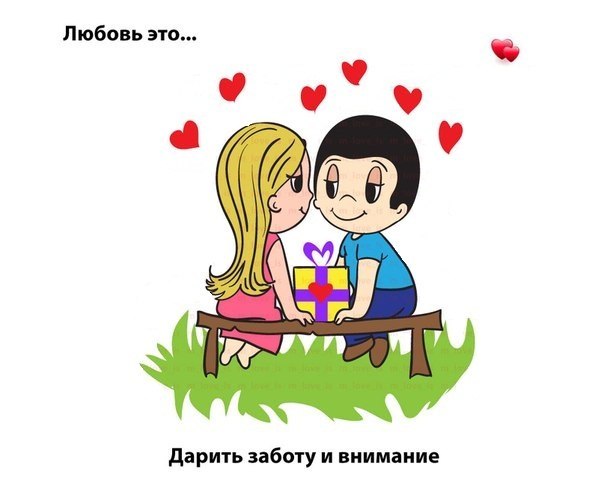 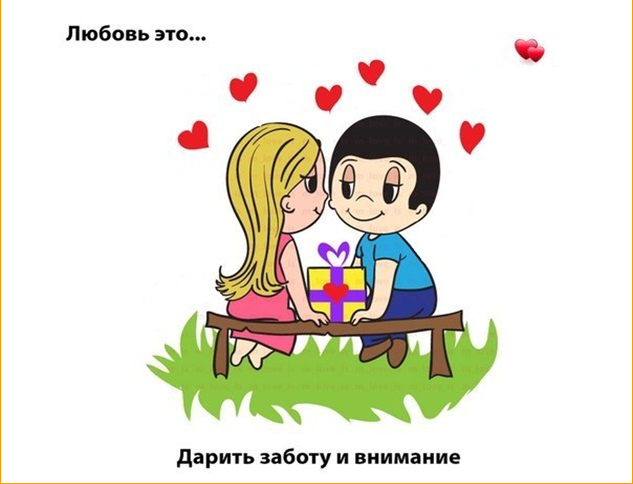 Помогайте друг другу, даже если помощь выражается просто в словах поддержки!	Не оскорбляйте друг друга, даже когда очень сердиты! Оскорбления могут сильно ранить, и эта рана потом будет преследовать вас на протяжении всей совместной жизни. Возможно, будут упреки по поводу сказанного обидного слова. Будьте максимально тактичны. Если вам хочется сказать что-то плохое, вдохните и досчитайте до десяти!	Укрепить отношения в семье помогают комплименты и просто добрые слова без какого-либо повода!	Дайте друг другу некоторую свободу. Не заставляйте супруга все свободное время проводить только с вами. У каждого из вас есть друзья или хобби – этому тоже надо выделить свое время, даже если друзья или хобби вашей половинки вам не очень-то и нравятся.	Крепкая семья – это результат долгой и кропотливой работы обоих супругов. Настоящую семью не может создать только жена или только муж, они могут сделать это исключительно вместе. Одного взаимопонимания для крепкой семьи маловато. Чтобы союз двух любящих сердец не развалился в первое время после свадьбы, усилия должны приложить оба супруга. Устраивайте друг другу праздники и небольшие подарки не только на памятные даты, но и просто так – без повода. Дайте почувствовать друг другу вашу любовь, нежность и заботу.Доверяйте друг другу, ревность разрушает любовь. Рассказывайте о своих обидах, ревность и подозрения могут привести к разрыву.Не упрекайте супруга тем, что он работает сутками! Он же для семьи старается!Советуйтесь друг с другом по всем важным вопросам, решайте их вместе, не принимайте решение в одиночку!Соблюдайте семейные традиции, например, каждое воскресенье собирайтесь всем семейством на обед. А если таких семейных традиций еще нет, то придумайте традиции своей семьи!Старайтесь быть искренними!	Самое глубокое заблуждение молодых пар в том, что они думают, что перевоспитают своего супруга. Как можно перевоспитать человека с устоявшимися принципами и взглядами?Вы мечтаете, чтобы ваш брак был крепким, а семья идеальной? Вот и стремитесь к этому идеалу вместе! Обсудите вместе семейные правила и цели (цели профессионального развития), они должны устраивать обоих, обязанности распределите честно, не сваливая все только на кого-то одного. Успехов Вам!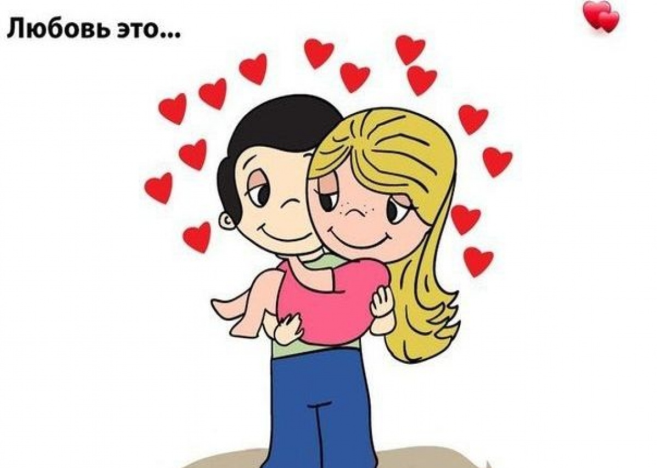 Государственное бюджетное  учреждение  Ямало-Ненецкого автономного округа  «Центр социального обслуживания населения «Доверие»  в  муниципальном образовании город Салехард»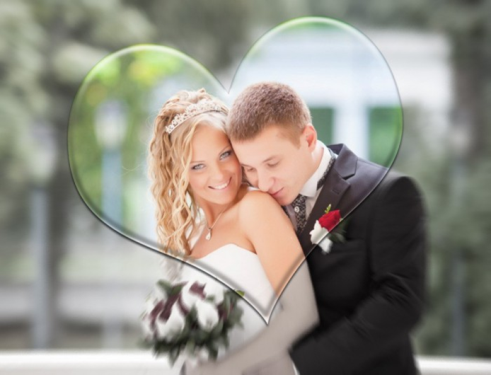 ГБУ ЯНАО «ЦСОН «Доверие» в МО г. Салехардул. Патрикеева, д.25, тел. 8(34922)99-1-39doverie.yanao.ru